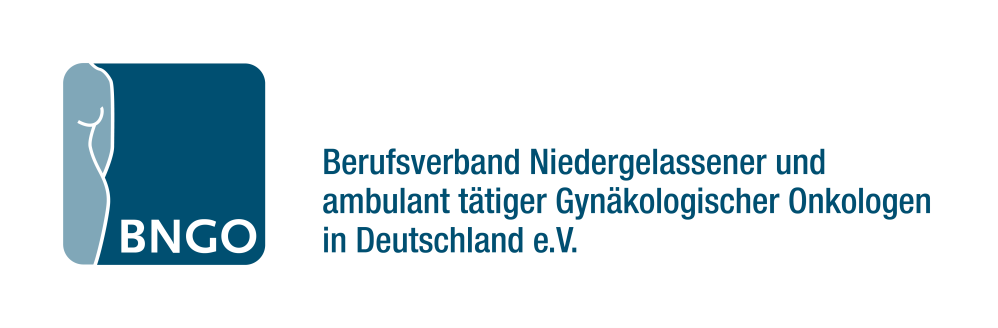 Hausarbeit zum Fortbildungscurriculum „Onkologie“–Dokumentation eines Fallbeispiels anhand meines Praktikums in: „Einrichtung und Abteilung nennen“geschrieben von: „vollständiger Name und Anschrift der/des Teilnehmerin/Teilnehmers“Arbeitgeber: „Einrichtung und Anschrift“Verantwortlicher Praktikumsbetreuer: „Titel, Vorname, Name, Funktion, Abteilung“